Publicado en Puerto de la Cruz el 23/01/2020 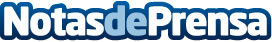 Loro Parque es reconocido como 'Mejor Zoológico del mundo'El Parque ha recogido el premio ‘Travellers Awards 2020’, otorgado por el medio de comunicación ‘Periodista Digital’, en una ceremonia celebrada esta semana en MadridDatos de contacto:Natalya RomashkoDepartamento de Comunicación e Imagen922 373 841 Ext. 319Nota de prensa publicada en: https://www.notasdeprensa.es/loro-parque-es-reconocido-como-mejor-zoologico Categorias: Internacional Viaje Comunicación Canarias Entretenimiento Veterinaria Turismo Premios http://www.notasdeprensa.es